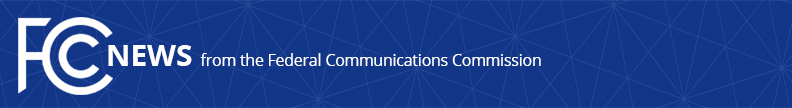 Media Contact: Michael Scurato, (202) 418-2083michael.scurato@fcc.govFor Immediate ReleaseCOMMISSIONER STARKS ANNOUNCES STAFF CHANGESWASHINGTON, February 14, 2019—FCC Commissioner Geoffrey Starks announced today the appointment of William Davenport as Chief of Staff and Senior Legal Advisor covering Wireless and International issues, and the departure of Daudeline Meme, who has served as Acting Chief of Staff and Acting Legal Advisor on Wireless and International issues.  Mr. Davenport most recently served as Senior Vice President, Federal Regulatory, for Ligado Networks.  Mr. Davenport has spent most of his career in the FCC’s Enforcement Bureau, beginning as a staff attorney then moving to management positions in the Bureau’s Investigations and Hearings Division and the Office of the Bureau Chief.  Prior to leaving the Commission, Mr. Davenport served as the Deputy Bureau Chief responsible for the Commission’s spectrum enforcement matters, including oversight of the agency’s field offices.  Earlier in his career, Mr. Davenport worked at two DC-area law firms, specializing in litigation and communications issues.  Mr. Davenport is a two-time co-chair of the Federal Communications Bar Association’s Enforcement Committee and a member of the Endorsements committee of the DC chapter of the National Hispanic Bar Association.  Starks said, “I am thrilled Bill has agreed to be my Chief of Staff and Senior Legal Advisor.  Bill and I worked together in the Enforcement Bureau, and during that time I was continually impressed with his keen legal mind, strong commitment to public service and notable writing acumen.  His deep knowledge of the Commission, insightful enforcement expertise, and strong managerial skills will be an asset to my team.  I appreciate Bill’s unwavering support over the past several months and look forward to continuing to work with him to ensure the American people have a clear voice at the Commission.”“I’m honored to join Commissioner Starks and his team in their work to ensure that all Americans benefit from the ongoing digital revolution,” said Mr. Davenport. “I look forward to working with the Commissioner on empowering consumers, creating access to opportunity and holding wrongdoers accountable.”Mr. Davenport is a graduate of Northwestern University and the University of Pennsylvania Law School.Ms. Meme is returning to her position as Deputy Chief in the International Bureau’s Telecommunications & Analysis Division.  Prior to that, she served as Commissioner Mignon Clyburn’s Legal Advisor for Wireless, Public Safety, and International issues.  Immediately before that, Ms. Meme was Chief of Staff of the Enforcement Bureau, where she was responsible for providing legal, policy, and administrative oversight.  Ms. Meme also worked with Chairman Tom Wheeler’s office on implementation of FCC Process Reform and as an Assistant Chief in the Enforcement Bureau’s Spectrum Enforcement Division.  Before joining the Commission, Ms. Meme was a Communications Associate at Skadden where she worked on a range of matters relating to regulatory compliance, transactions, and advocacy before the Commission.  Earlier in her career, Ms. Meme served as a legal intern in the FCC’s Office of General Counsel and law clerk to the Honorable James R. Spencer in the Eastern District of Virginia.  “I will always be grateful to Daudeline for her outstanding assistance over the past several months, and especially over these past weeks,” said Starks.  “Daudeline’s probing insight on the issues before the Commission, stellar worth ethic, sharp intelligence, and formidable organizational skills have been invaluable to me.  With her help, we are well on our way to advancing and championing the issues that really matter to American consumers and furthering my goal of lending my voice and seat at the table to those on the margins.”“It is difficult not to be impressed with Commissioner Starks,” said Ms. Meme.  “He is incredibly smart and deeply passionate about the issues that matter.  From our time together in the Enforcement Bureau to now, I have witnessed first-hand his staunch commitment to public service.  It has been a privilege to be a part of his outstanding team, and I look forward to cheering on as he advocates common sense polices for and on behalf of the American people.”Ms. Meme is a graduate of Dartmouth College and the University of Michigan Law School, where she was a Clarence Darrow Scholar.###
Office of Commissioner Geoffrey Starks: (202) 418-2500ASL Videophone: (844) 432-2275TTY: (888) 835-5322Twitter: @GeoffreyStarkswww.fcc.gov/about/leadership/geoffrey-starks  This is an unofficial announcement of Commission action.  Release of the full text of a Commission order constitutes official action.  See MCI v. FCC, 515 F.2d 385 (D.C. Cir. 1974).